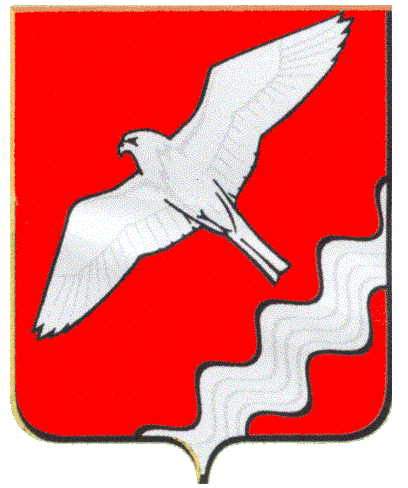 АДМИНИСТРАЦИЯ МУНИЦИПАЛЬНОГО ОБРАЗОВАНИЯКРАСНОУФИМСКИЙ ОКРУГПОСТАНОВЛЕНИЕот 13.01.2022   №9 г. Красноуфимск.В соответствии с Законом Свердловской области от 12 декабря 2019 года № 120-ОЗ «Об областном бюджете на 2020 год и плановый период 2021 и 2022 годов», Порядком предоставления и распределения субсидий из областного бюджета местным бюджетам муниципальных образований, расположенных на территории Свердловской области и постановлением Правительства Свердловской области, утверждённым постановлением Правительства Свердловской области от 29.10.2013 № 1330-ПП «Об утверждении государственной программы Свердловской области «Развитие жилищно-коммунального хозяйства и повышение энергетической эффективности в Свердловской области до 2024 года», на основании постановления Правительства свердловской области от 04.02.2021 № 27-ПП «О внесении изменений в постановление Правительства Свердловской области от 23.01.2020 №27-ПП «Об утверждении распределения субсидий из областного бюджета бюджетам муниципальных образований, расположенных на территории Свердловской области, в 2020–2022 годах в рамках реализации государственной программы Свердловской области «Развитие жилищно-коммунального хозяйства и повышение энергетической эффективности в Свердловской области до 2024 года»», руководствуясь ст. 26, 31 Устава МО Красноуфимский округП О С Т А Н О В Л Я Ю:Утвердить Перечень мероприятий подпрограммы 3 «Энергосбережение и повышение энергетической эффективности МО Красноуфимский округ» муниципальной программы «Развитие и модернизация жилищно-коммунального хозяйства и дорожного хозяйства, повышение энергетической эффективности в МО Красноуфимский округ до 2024 года», утвержденную постановлением Администрации Муниципального образования Красноуфимский округ от 27.11.2013 г. № 1601, финансирование которых предполагается с использованием субсидий из областного бюджета в 2022-2023 году.Опубликовать данное постановление в газете «Вперед» и разместить на официальном сайте МО Красноуфимский округ.Контроль за исполнением настоящего постановления возложить на заместителя главы Администрации МО Красноуфимский округ по строительству и ЖКХ Петухова Д.А.Глава Муниципального образованияКрасноуфимский округ  							   О.В. РяписовПриложение № 1постановлению АдминистрацииМО Красноуфимский округот  13.01.2022  № 9 ПЕРЕЧЕНЬмероприятий подпрограммы 3 «Энергосбережение и повышение энергетической эффективности МО Красноуфимский округ» муниципальной программы «Развитие и модернизация жилищно-коммунального хозяйства и дорожного хозяйства, повышение энергетической эффективности в МО Красноуфимский округ до 2024 года», финансирование которых предполагается с использованием субсидий из областного бюджета в 2022-2023 году.Об утверждении Перечня мероприятий муниципальной программы «Развитие и модернизация жилищно-коммунального хозяйства и дорожного хозяйства, повышение энергетической эффективности в МО Красноуфимский округ до 2024 года», финансирование которых предполагается с использованием субсидий из областного бюджета в 2022-2023 году№ п/пНаименование объекта  капитального строительства/ источники расходов на финансирование объекта капитального строительстваОбъем финансирования, рублейОбъем финансирования, рублейОбъем финансирования, рублей№ п/пНаименование объекта  капитального строительства/ источники расходов на финансирование объекта капитального строительствавсего2021202220231Поставка готового к подключению мобильного теплового пункта в с. Юва,  МО Красноуфимский округ с соединяющими трубопроводами2ВСЕГО по объекту, в том числе:36 85024 575,012 275,003областной бюджет 35 744,4523 837,7511 906,704местный бюджет1 105,55737,25368,306Поставка готового к подключению мобильного теплового пункта в с. Большой Турыш, МО Красноуфимский округ с соединяющими трубопроводами7ВСЕГО по объекту, в том числе:28 54014 270,014 270,008областной бюджет 27 683,813 841,913 841,909местный бюджет856,2428,1428,100Модернизация наружного освещения на территории с. Криулино, д. Банное МО Красноуфимский округВСЕГО по объекту, в том числе:10 409,715 204,865 204,86областной бюджет 10 097,45 048,75 048,7местный бюджет312,31156,16156,16Поставка готового к подключению мобильного теплового пункта в с. Сарсы Вторые, МО Красноуфимский округ с соединяющими трубопроводамиВСЕГО по объекту, в том числе:39 279,0039 279,0областной бюджет 38 100,6038 100,6местный бюджет1 178,401 178,4Поставка готового к подключению мобильного теплового пункта в с. Крылово, МО Красноуфимский округ с соединяющими трубопроводамиВСЕГО по объекту, в том числе:32 200032 200областной бюджет 31 234,0031 234,0местный бюджет966,00966,0Итого:108 23431 75076 684